Numero de documento: 1793fecha y hora: 2019-10-25 11:59:38Para: ERNESTO ENRIQUE ACEVES PLASCENCIAAsunto: COMUNICACIÓN DE POAs APROBADOS DEL 2º AÑO DE GOBIERNODependencia: COMISARIA DE LA POLICIA PREVENTIVA MUNICIPALDepartamento/Area: DIRECCION DE PREVENCION SOCIAL DEL DELITODocumento: OficioEn seguimiento al proceso de ELABORACIÓN DEL PROGRAMA OPERATIVO ANUAL DEL 2º AÑO DE GOBIERNO y DEL PRESUPUESTO 2020, iniciado el pasado lunes 02 de septiembre, le comunicamos los proyectos, programas, campañas y servicios que recibieron una valoración positiva por parte de la Dirección de Planeación y Programación, de la Dirección General de Políticas Públicas.Los criterios de selección priorizan la prestación de los servicios fundamentales del Ayuntamiento y el avance de los compromisos de gobierno, expresados en el Plan Municipal de Desarrollo 2018 – 2021, reconociendo el desempeño mostrado de las áreas en ejercicios presupuestales anteriores.Quedando de la siguiente manera la clasificación de los proyectos, programas, campañas y servicios propuestos por su dependencia municipal, en lo relativo a su vinculación con el presupuesto municipal:Propuestas de programas, proyectos, campañas o servicios valoradas como positivas, a implementar con gasto corriente:“Centro de Atención a Niñas, Niños y Adolescentes de Tlaquepaque CANNAT“Unidad Especializada en Violencia Intrafamiliar y de género  UVI“Tu y Yo”“Uno y Más”“Botellita de Jerez ¿en unos años más como me quiero ver?”“Imagina”“Mano a Mano Generando Paz”“Padres de Familia en Prevención” PEP“Querer es Poder y Poder es Crecer”Propuestas condicionadas que requerirán de dictamen de suficiencia presupuestal para su realización: NingunaPropuestas que dependerán de la gestión de fondos federales, estatales o de cooperación internacional son: NingunaEn base a ello se le solicita ahora tenga la gentileza de completar la información requerida en los formatos adjuntos correspondiente a los ámbitos de indicadores, metas y cronograma para cada propuesta y la envíe como documento adjunto en respuesta a este oficio electrónico, o bien al correo electrónico pablolopez@tlaquepaque.gob.mx, a más tardar el día MARTES 29 DE OCTUBRE de 2019.El presente oficio se emite con fundamento en el Artículo 249 del Reglamento de Gobierno y de la Administración Pública del Ayuntamiento Constitucional de San Pedro Tlaquepaque, en sus Fracciones IV, VII, XIV y XVII. Sin otro particular de momento, agradezco sus finas atenciones y quedo a sus órdenes para cualquier comentario adicional al respecto al teléfono 10010791.Adjuntos anexosAdjunto 1"2019 Año de la Igualdad de Género en Jalisco."ATENTAMENTE
PABLO LOPEZ VILLEGAS
DIRECCION DE PLANEACION Y PROGRAMACION
DIRECCIÓN GENERAL POLÍTICAS PÚBLICASCopias para:LAURA ROMO CORTÉSMARÍA ELENA MORALES PRADOMARÍA ELENA MORALES PRADO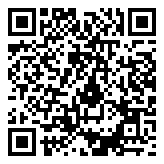 166372ANEXO 1: DATOS GENERALESANEXO 2: OPERACIÓN DE LA PROPUESTACRONOGRAMA DE ACTIVIDADES:ANEXO 1: DATOS GENERALESANEXO 2: OPERACIÓN DE LA PROPUESTACRONOGRAMA DE ACTIVIDADES:ANEXO 1: DATOS GENERALESANEXO 2: OPERACIÓN DE LA PROPUESTACRONOGRAMA DE ACTIVIDADES:ANEXO 1: DATOS GENERALESANEXO 2: OPERACIÓN DE LA PROPUESTACRONOGRAMA DE ACTIVIDADES:ANEXO 1: DATOS GENERALESANEXO 2: OPERACIÓN DE LA PROPUESTACRONOGRAMA DE ACTIVIDADES:ANEXO 1: DATOS GENERALESANEXO 2: OPERACIÓN DE LA PROPUESTACRONOGRAMA DE ACTIVIDADES:ANEXO 1: DATOS GENERALESANEXO 2: OPERACIÓN DE LA PROPUESTACRONOGRAMA DE ACTIVIDADES:ANEXO 1: DATOS GENERALESANEXO 2: OPERACIÓN DE LA PROPUESTACRONOGRAMA DE ACTIVIDADES:ANEXO 1: DATOS GENERALESANEXO 2: OPERACIÓN DE LA PROPUESTACRONOGRAMA DE ACTIVIDADES:Dependencia:Sub Dirección de Prevención Social del DelitoSub Dirección de Prevención Social del DelitoSub Dirección de Prevención Social del DelitoSub Dirección de Prevención Social del DelitoSub Dirección de Prevención Social del DelitoPOA 2020Nombre de la Propuesta: “Botellita de Jerez ¿en unos años más como me quiero ver?”“Botellita de Jerez ¿en unos años más como me quiero ver?”“Botellita de Jerez ¿en unos años más como me quiero ver?”“Botellita de Jerez ¿en unos años más como me quiero ver?”“Botellita de Jerez ¿en unos años más como me quiero ver?”POA 2020CampañaProgramaServicioProyectoProyectoMontoDuración en mesesGasto CorrienteGasto CorrienteGasto Corriente               Gasto Municipal ComplementarioGestión de Fondo Federal/Estatal/IP$30,000 M/N10 Meses OBSERVACIONES Dir. de Planeación y Programación:OBSERVACIONES Dir. de Planeación y Programación:OBSERVACIONES Dir. de Planeación y Programación:ValidadoValidadoValidadoValidadoObjetivos generales de la propuesta:Objetivos generales de la propuesta:Objetivos generales de la propuesta:Sensibilizar a los jóvenes en las consecuencias y en los daños que conlleva el uso de sustancias adictivas, con el propósito de fomentar la prevención de las problemáticas personales, familiares, sociales, y legales a causa de este problema de salud.Sensibilizar a los jóvenes en las consecuencias y en los daños que conlleva el uso de sustancias adictivas, con el propósito de fomentar la prevención de las problemáticas personales, familiares, sociales, y legales a causa de este problema de salud.Sensibilizar a los jóvenes en las consecuencias y en los daños que conlleva el uso de sustancias adictivas, con el propósito de fomentar la prevención de las problemáticas personales, familiares, sociales, y legales a causa de este problema de salud.Sensibilizar a los jóvenes en las consecuencias y en los daños que conlleva el uso de sustancias adictivas, con el propósito de fomentar la prevención de las problemáticas personales, familiares, sociales, y legales a causa de este problema de salud.Vinculación a Estrategia del PMD:Vinculación a Estrategia del PMD:Vinculación a Estrategia del PMD:5.8. Prevenir íntegramente las violencias, delincuencia y adicciones.5.8. Prevenir íntegramente las violencias, delincuencia y adicciones.5.8. Prevenir íntegramente las violencias, delincuencia y adicciones.5.8. Prevenir íntegramente las violencias, delincuencia y adicciones.Vinculación a Líneas de Acción: Vinculación a Líneas de Acción: Vinculación a Líneas de Acción: 5.8.4. Promover hábitos que prevengan el uso de drogas, la reproducción de violencias y las conductas delictivas e infractoras en las personas.5.8.4. Promover hábitos que prevengan el uso de drogas, la reproducción de violencias y las conductas delictivas e infractoras en las personas.5.8.4. Promover hábitos que prevengan el uso de drogas, la reproducción de violencias y las conductas delictivas e infractoras en las personas.5.8.4. Promover hábitos que prevengan el uso de drogas, la reproducción de violencias y las conductas delictivas e infractoras en las personas.Problemática que atiende la propuesta.Programa que atiende la problemática de las adicciones contribuye a disminuir los factores de riesgo por consumo de drogas en la población de estudiantes adolescentes.Programa que atiende la problemática de las adicciones contribuye a disminuir los factores de riesgo por consumo de drogas en la población de estudiantes adolescentes.Programa que atiende la problemática de las adicciones contribuye a disminuir los factores de riesgo por consumo de drogas en la población de estudiantes adolescentes.Principal producto esperado (base para el establecimiento de metas)Sensibilizar a los jóvenes en las consecuencias y en los daños que conlleva el uso de sustancias adictivas, con el propósito de fomentar la prevención de las problemáticas personales, familiares, sociales y legales a causa de este problema de salud.Sensibilizar a los jóvenes en las consecuencias y en los daños que conlleva el uso de sustancias adictivas, con el propósito de fomentar la prevención de las problemáticas personales, familiares, sociales y legales a causa de este problema de salud.Sensibilizar a los jóvenes en las consecuencias y en los daños que conlleva el uso de sustancias adictivas, con el propósito de fomentar la prevención de las problemáticas personales, familiares, sociales y legales a causa de este problema de salud.Actividades a realizar para la obtención del producto esperadoRealizar contactos con las instituciones educativas.Manejo de agenda mensual de las actividades acordadas.Desarrollo de las cuatro sesiones básicas.Realizar contactos con las instituciones educativas.Manejo de agenda mensual de las actividades acordadas.Desarrollo de las cuatro sesiones básicas.Realizar contactos con las instituciones educativas.Manejo de agenda mensual de las actividades acordadas.Desarrollo de las cuatro sesiones básicas.Nombre del Indicador Nombre del Indicador Unidad de medidadel producto generado o acción realizadaMeta programada para el final del periodoProcesos formativos.Sesiones en procesos formativos.Personas atendidas.Centros escolares atendidos. Procesos formativos.Sesiones en procesos formativos.Personas atendidas.Centros escolares atendidos. Procesos formativos/ Total de procesos FormativosSesiones en procesos formativos/Total de sesiones realizadas.Personas atendidas/Total de personas atendidas.Centros escolares atendidos/Total de centros escolares atendidos.80 Procesos formativos.320 sesiones en procesos formativos.12,800 personas atendidas.20 Centros escolares atendidos.Cronograma Anual  de Actividades 2º Año de Gobierno Cronograma Anual  de Actividades 2º Año de Gobierno Cronograma Anual  de Actividades 2º Año de Gobierno Cronograma Anual  de Actividades 2º Año de Gobierno Cronograma Anual  de Actividades 2º Año de Gobierno Cronograma Anual  de Actividades 2º Año de Gobierno Cronograma Anual  de Actividades 2º Año de Gobierno Cronograma Anual  de Actividades 2º Año de Gobierno Cronograma Anual  de Actividades 2º Año de Gobierno Cronograma Anual  de Actividades 2º Año de Gobierno Cronograma Anual  de Actividades 2º Año de Gobierno Cronograma Anual  de Actividades 2º Año de Gobierno Cronograma Anual  de Actividades 2º Año de Gobierno Actividades a realizar para la obtención del producto esperado 2019 - 20202019 - 20202019 - 20202019 - 20202019 - 20202019 - 20202019 - 20202019 - 20202019 - 20202019 - 20202019 - 20202019 - 2020Actividades a realizar para la obtención del producto esperado OCTNOVDICENEFEBMARABRMAYJUNJULAGOSEP80 Procesos FormativosXXXXXXXXXX320 Sesiones en Procesos FormativosXXXXXXXXXX20 Centros Escolares AtendidosXXXXXXXXXXDependencia:Sub Dirección de Prevención Social del DelitoSub Dirección de Prevención Social del DelitoSub Dirección de Prevención Social del DelitoSub Dirección de Prevención Social del DelitoSub Dirección de Prevención Social del DelitoPOA 2020Nombre de la Propuesta: “Centro de Atención a Niñas, Niños y Adolescentes  de Tlaquepaque CANNAT”“Centro de Atención a Niñas, Niños y Adolescentes  de Tlaquepaque CANNAT”“Centro de Atención a Niñas, Niños y Adolescentes  de Tlaquepaque CANNAT”“Centro de Atención a Niñas, Niños y Adolescentes  de Tlaquepaque CANNAT”“Centro de Atención a Niñas, Niños y Adolescentes  de Tlaquepaque CANNAT”POA 2020CampañaProgramaServicioProyectoProyectoMontoDuración en mesesGasto CorrienteGasto CorrienteGasto Corriente               Gasto Municipal ComplementarioGestión de Fondo Federal/Estatal/IP$ 50.00010 Meses OBSERVACIONES Dir. de Planeación y Programación:OBSERVACIONES Dir. de Planeación y Programación:OBSERVACIONES Dir. de Planeación y Programación:ValidadoValidadoValidadoValidadoObjetivos generales de la propuesta:Objetivos generales de la propuesta:Objetivos generales de la propuesta:Dar un aseguramiento, protección y resguardo de los niñas, niños y adolescentes que hayan cometido alguna falta ofreciendo a través de un modelo multidisciplinario en las áreas de Trabajo Social, Jurídico y Psicología. Ofreciendo alternativas de solución a la situación de vulnerabilidad que se encuentren tanto a ellas y ellos como a la familia trabajando trasversalmente con las demás instituciones. Apoyar en resguardo de situación de vulnerabilidad de niños, niñas y adolescentes que se encuentren en extravió o en situación de legalidad institucional.Dar un aseguramiento, protección y resguardo de los niñas, niños y adolescentes que hayan cometido alguna falta ofreciendo a través de un modelo multidisciplinario en las áreas de Trabajo Social, Jurídico y Psicología. Ofreciendo alternativas de solución a la situación de vulnerabilidad que se encuentren tanto a ellas y ellos como a la familia trabajando trasversalmente con las demás instituciones. Apoyar en resguardo de situación de vulnerabilidad de niños, niñas y adolescentes que se encuentren en extravió o en situación de legalidad institucional.Dar un aseguramiento, protección y resguardo de los niñas, niños y adolescentes que hayan cometido alguna falta ofreciendo a través de un modelo multidisciplinario en las áreas de Trabajo Social, Jurídico y Psicología. Ofreciendo alternativas de solución a la situación de vulnerabilidad que se encuentren tanto a ellas y ellos como a la familia trabajando trasversalmente con las demás instituciones. Apoyar en resguardo de situación de vulnerabilidad de niños, niñas y adolescentes que se encuentren en extravió o en situación de legalidad institucional.Dar un aseguramiento, protección y resguardo de los niñas, niños y adolescentes que hayan cometido alguna falta ofreciendo a través de un modelo multidisciplinario en las áreas de Trabajo Social, Jurídico y Psicología. Ofreciendo alternativas de solución a la situación de vulnerabilidad que se encuentren tanto a ellas y ellos como a la familia trabajando trasversalmente con las demás instituciones. Apoyar en resguardo de situación de vulnerabilidad de niños, niñas y adolescentes que se encuentren en extravió o en situación de legalidad institucional.Vinculación a Estrategia del PMD:Vinculación a Estrategia del PMD:Vinculación a Estrategia del PMD:5.7 Atención integral y especializada a personas en situación de vulnerabilidad.5.7 Atención integral y especializada a personas en situación de vulnerabilidad.5.7 Atención integral y especializada a personas en situación de vulnerabilidad.5.7 Atención integral y especializada a personas en situación de vulnerabilidad.Vinculación a Líneas de Acción: Vinculación a Líneas de Acción: Vinculación a Líneas de Acción: 5.7.3 Atender íntegramente a las niñas, niños, adolescentes y jóvenes con enfoque preventivo de violencias en las comunidades de mayor rezago social o que se encuentre en situación vulnerable.5.7.3 Atender íntegramente a las niñas, niños, adolescentes y jóvenes con enfoque preventivo de violencias en las comunidades de mayor rezago social o que se encuentre en situación vulnerable.5.7.3 Atender íntegramente a las niñas, niños, adolescentes y jóvenes con enfoque preventivo de violencias en las comunidades de mayor rezago social o que se encuentre en situación vulnerable.5.7.3 Atender íntegramente a las niñas, niños, adolescentes y jóvenes con enfoque preventivo de violencias en las comunidades de mayor rezago social o que se encuentre en situación vulnerable.Problemática que atiende la propuesta.Atención a niñas, niños y adolescentes en calidad de depósito ó por con consumo de sustancias ó violencia.  Adultos mayores extraviados, mujeres en resguardo por situación de violencia familiar.Atención a niñas, niños y adolescentes en calidad de depósito ó por con consumo de sustancias ó violencia.  Adultos mayores extraviados, mujeres en resguardo por situación de violencia familiar.Atención a niñas, niños y adolescentes en calidad de depósito ó por con consumo de sustancias ó violencia.  Adultos mayores extraviados, mujeres en resguardo por situación de violencia familiar.Principal producto esperado (base para el establecimiento de metas)Dar un aseguramiento, protección y resguardo de las niñas, niños y adolescentes que hayan cometido alguna falta ofreciendo a través de un modelo multidisciplinario en las áreas de Trabajo Social, Jurídico y Psicología. Ofreciendo alternativas de solución a la situación de vulnerabilidad que se encuentren tanto a ellas y ellos como a la familia trabajando trasversalmente con las demás instituciones. Apoyar en resguardo de situación de vulnerabilidad de niños, niñas y adolescentes que se encuentren en extravió o en situación de legalidad institucional.Dar un aseguramiento, protección y resguardo de las niñas, niños y adolescentes que hayan cometido alguna falta ofreciendo a través de un modelo multidisciplinario en las áreas de Trabajo Social, Jurídico y Psicología. Ofreciendo alternativas de solución a la situación de vulnerabilidad que se encuentren tanto a ellas y ellos como a la familia trabajando trasversalmente con las demás instituciones. Apoyar en resguardo de situación de vulnerabilidad de niños, niñas y adolescentes que se encuentren en extravió o en situación de legalidad institucional.Dar un aseguramiento, protección y resguardo de las niñas, niños y adolescentes que hayan cometido alguna falta ofreciendo a través de un modelo multidisciplinario en las áreas de Trabajo Social, Jurídico y Psicología. Ofreciendo alternativas de solución a la situación de vulnerabilidad que se encuentren tanto a ellas y ellos como a la familia trabajando trasversalmente con las demás instituciones. Apoyar en resguardo de situación de vulnerabilidad de niños, niñas y adolescentes que se encuentren en extravió o en situación de legalidad institucional.Actividades a realizar para la obtención del producto esperadoAtenciones en entrevista multidisciplinaria de primer contacto con personas en situación vulnerable, para apoyo en problemáticas.Visitas domiciliarias para investigación de enlace de familiares de las personas en situación vulnerable.Canalizaciones institucionales para apoyo en problemáticas de adiciones CJI, CISAME, servicios médicos Municipales de San Pedro Tlaquepaque, SALME, Procuraduría de la defensa de niñas, niños y adolescentes de San Pedro Tlaquepaque y UVI.Orientación y asesorías a padres de familia en problemáticas familiaAtenciones en entrevista multidisciplinaria de primer contacto con personas en situación vulnerable, para apoyo en problemáticas.Visitas domiciliarias para investigación de enlace de familiares de las personas en situación vulnerable.Canalizaciones institucionales para apoyo en problemáticas de adiciones CJI, CISAME, servicios médicos Municipales de San Pedro Tlaquepaque, SALME, Procuraduría de la defensa de niñas, niños y adolescentes de San Pedro Tlaquepaque y UVI.Orientación y asesorías a padres de familia en problemáticas familiaAtenciones en entrevista multidisciplinaria de primer contacto con personas en situación vulnerable, para apoyo en problemáticas.Visitas domiciliarias para investigación de enlace de familiares de las personas en situación vulnerable.Canalizaciones institucionales para apoyo en problemáticas de adiciones CJI, CISAME, servicios médicos Municipales de San Pedro Tlaquepaque, SALME, Procuraduría de la defensa de niñas, niños y adolescentes de San Pedro Tlaquepaque y UVI.Orientación y asesorías a padres de familia en problemáticas familiaNombre del Indicador Nombre del Indicador Unidad de medidadel producto generado o acción realizadaMeta programada para el final del periodoAdolescentes infractoresNiñas, niños y adolescentes en calidad de depósitoAdultos en situación de extravióMujeres en resguardo por situación de riesgo de violencia familiarAdolescentes infractoresNiñas, niños y adolescentes en calidad de depósitoAdultos en situación de extravióMujeres en resguardo por situación de riesgo de violencia familiarTotal de Adolescentes infractoresTotal de Niñas, niños y adolescentes en calidad de depósito.Total de Adultos en situación de extravióTotal de Mujeres en resguardo por situación de riesgo de violencia familiarPoblación fluctuante de acuerdo a las variantes atendidasCronograma Anual  de Actividades 2º Año de Gobierno Cronograma Anual  de Actividades 2º Año de Gobierno Cronograma Anual  de Actividades 2º Año de Gobierno Cronograma Anual  de Actividades 2º Año de Gobierno Cronograma Anual  de Actividades 2º Año de Gobierno Cronograma Anual  de Actividades 2º Año de Gobierno Cronograma Anual  de Actividades 2º Año de Gobierno Cronograma Anual  de Actividades 2º Año de Gobierno Cronograma Anual  de Actividades 2º Año de Gobierno Cronograma Anual  de Actividades 2º Año de Gobierno Cronograma Anual  de Actividades 2º Año de Gobierno Cronograma Anual  de Actividades 2º Año de Gobierno Cronograma Anual  de Actividades 2º Año de Gobierno Actividades a realizar para la obtención del producto esperado 2019 - 20202019 - 20202019 - 20202019 - 20202019 - 20202019 - 20202019 - 20202019 - 20202019 - 20202019 - 20202019 - 20202019 - 2020Actividades a realizar para la obtención del producto esperado OCTNOVDICENEFEBMARABRMAYJUNJULAGOSEPAdolescentes infractoresXXXXXXXXXXXXNiñas, niños y adolescentes en calidad de depósito.XXXXXXXXXXXXAdultos en situación de extravío.XXXXXXXXXXXXMujeres en resguardo por  situación  de riesgo de violencia familiar.XXXXXXXXXXXXDependencia:Sub Dirección de Prevención Social del DelitoSub Dirección de Prevención Social del DelitoSub Dirección de Prevención Social del DelitoSub Dirección de Prevención Social del DelitoSub Dirección de Prevención Social del DelitoPOA 2020Nombre de la Propuesta: ImaginaImaginaImaginaImaginaImaginaPOA 2020CampañaProgramaServicioProyectoProyectoMontoDuración en mesesGasto CorrienteGasto CorrienteGasto Corriente               Gasto Municipal ComplementarioGestión de Fondo Federal/Estatal/IP$30,000 M/N10 Meses OBSERVACIONES Dir. de Planeación y Programación:OBSERVACIONES Dir. de Planeación y Programación:OBSERVACIONES Dir. de Planeación y Programación:ValidadoValidadoValidadoValidadoObjetivos generales de la propuesta:Objetivos generales de la propuesta:Objetivos generales de la propuesta:Sensibilizar a los jóvenes y adolescentes en la participación ciudadana por su comunidad, a fin de generar una cohesión social y por ende desarrollar en sentido de pertenecía a su entorno.Sensibilizar a los jóvenes y adolescentes en la participación ciudadana por su comunidad, a fin de generar una cohesión social y por ende desarrollar en sentido de pertenecía a su entorno.Sensibilizar a los jóvenes y adolescentes en la participación ciudadana por su comunidad, a fin de generar una cohesión social y por ende desarrollar en sentido de pertenecía a su entorno.Sensibilizar a los jóvenes y adolescentes en la participación ciudadana por su comunidad, a fin de generar una cohesión social y por ende desarrollar en sentido de pertenecía a su entorno.Vinculación a Estrategia del PMD:Vinculación a Estrategia del PMD:Vinculación a Estrategia del PMD:5.4. Participación ciudadana para la construcción de paz en las comunidades5.4. Participación ciudadana para la construcción de paz en las comunidades5.4. Participación ciudadana para la construcción de paz en las comunidades5.4. Participación ciudadana para la construcción de paz en las comunidadesVinculación a Líneas de Acción: Vinculación a Líneas de Acción: Vinculación a Líneas de Acción: 5.4.4. Promoción, capacitación y atención para el fortalecimiento de la cohesión social y resolución pacífica de conflictos.5.4.4. Promoción, capacitación y atención para el fortalecimiento de la cohesión social y resolución pacífica de conflictos.5.4.4. Promoción, capacitación y atención para el fortalecimiento de la cohesión social y resolución pacífica de conflictos.5.4.4. Promoción, capacitación y atención para el fortalecimiento de la cohesión social y resolución pacífica de conflictos.Problemática que atiende la propuesta.Incentivar la participación ciudadana entre los jóvenes y adolescentes para generar una cohesión social en  beneficio de su localidad.Incentivar la participación ciudadana entre los jóvenes y adolescentes para generar una cohesión social en  beneficio de su localidad.Incentivar la participación ciudadana entre los jóvenes y adolescentes para generar una cohesión social en  beneficio de su localidad.Principal producto esperado (base para el establecimiento de metas)Sensibilizar a los jóvenes y adolescentes en la participación ciudadana por su comunidad, a fin de generar una cohesión social y por ende desarrollar en sentido de pertenecía a su entorno.Sensibilizar a los jóvenes y adolescentes en la participación ciudadana por su comunidad, a fin de generar una cohesión social y por ende desarrollar en sentido de pertenecía a su entorno.Sensibilizar a los jóvenes y adolescentes en la participación ciudadana por su comunidad, a fin de generar una cohesión social y por ende desarrollar en sentido de pertenecía a su entorno.Actividades a realizar para la obtención del producto esperadoContactos con delegados Municipales y líderes comunitarios, planificación del cronograma de actividades de forma mensual, realización del programa en tres fases: Etapa de sensibilización, etapa de organización y etapa de participación.Contactos con delegados Municipales y líderes comunitarios, planificación del cronograma de actividades de forma mensual, realización del programa en tres fases: Etapa de sensibilización, etapa de organización y etapa de participación.Contactos con delegados Municipales y líderes comunitarios, planificación del cronograma de actividades de forma mensual, realización del programa en tres fases: Etapa de sensibilización, etapa de organización y etapa de participación.Nombre del Indicador Nombre del Indicador Unidad de medidadel producto generado o acción realizadaMeta programada para el final del periodoProcesos formativosSesiones formativasPersonas atendidasColonias AtendidasProcesos formativosSesiones formativasPersonas atendidasColonias AtendidasProcesos formativos/Total de procesos formativos.Sesiones formativas/Total de sesiones formativasPersonas atendidas/Total de personas atendidasColonias Atendidas/Total de colonias atendidas50 Procesos Formativos250 Sesiones Formativas 750 Personas Atendidas50 Colonias AtendidasCronograma Anual  de Actividades 2º Año de Gobierno Cronograma Anual  de Actividades 2º Año de Gobierno Cronograma Anual  de Actividades 2º Año de Gobierno Cronograma Anual  de Actividades 2º Año de Gobierno Cronograma Anual  de Actividades 2º Año de Gobierno Cronograma Anual  de Actividades 2º Año de Gobierno Cronograma Anual  de Actividades 2º Año de Gobierno Cronograma Anual  de Actividades 2º Año de Gobierno Cronograma Anual  de Actividades 2º Año de Gobierno Cronograma Anual  de Actividades 2º Año de Gobierno Cronograma Anual  de Actividades 2º Año de Gobierno Cronograma Anual  de Actividades 2º Año de Gobierno Cronograma Anual  de Actividades 2º Año de Gobierno Actividades a realizar para la obtención del producto esperado 2019 - 20202019 - 20202019 - 20202019 - 20202019 - 20202019 - 20202019 - 20202019 - 20202019 - 20202019 - 20202019 - 20202019 - 2020Actividades a realizar para la obtención del producto esperado OCTNOVDICENEFEBMARABRMAYJUNJULAGOSEP50 Procesos FormativosXXXXXXXXXXXX250 Sesiones FormativasXXXXXXXXXXXX50 Colonias AtendidasXXXXXXXXXXXXDependencia:Sub Dirección de Prevención Social del DelitoSub Dirección de Prevención Social del DelitoSub Dirección de Prevención Social del DelitoSub Dirección de Prevención Social del DelitoSub Dirección de Prevención Social del DelitoPOA 2020Nombre de la Propuesta: “Mano a Mano Generando Paz”“Mano a Mano Generando Paz”“Mano a Mano Generando Paz”“Mano a Mano Generando Paz”“Mano a Mano Generando Paz”POA 2020CampañaProgramaServicioProyectoProyectoMontoDuración en mesesGasto CorrienteGasto CorrienteGasto Corriente               Gasto Municipal ComplementarioGestión de Fondo Federal/Estatal/IP$ 20,000 M/N10 Meses OBSERVACIONES Dir. de Planeación y Programación:OBSERVACIONES Dir. de Planeación y Programación:OBSERVACIONES Dir. de Planeación y Programación:ValidadoValidadoValidadoValidadoObjetivos generales de la propuesta:Objetivos generales de la propuesta:Objetivos generales de la propuesta:Informar a la comunidad sobre la cultura de la paz, con la finalidad de fortalecer los valores y la sana convivencia de las personas del municipio.Informar a la comunidad sobre la cultura de la paz, con la finalidad de fortalecer los valores y la sana convivencia de las personas del municipio.Informar a la comunidad sobre la cultura de la paz, con la finalidad de fortalecer los valores y la sana convivencia de las personas del municipio.Informar a la comunidad sobre la cultura de la paz, con la finalidad de fortalecer los valores y la sana convivencia de las personas del municipio.Vinculación a Estrategia del PMD:Vinculación a Estrategia del PMD:Vinculación a Estrategia del PMD:5.4 Participación ciudadana para la construcción de la de paz en las comunidades 5.4 Participación ciudadana para la construcción de la de paz en las comunidades 5.4 Participación ciudadana para la construcción de la de paz en las comunidades 5.4 Participación ciudadana para la construcción de la de paz en las comunidades Vinculación a Líneas de Acción: Vinculación a Líneas de Acción: Vinculación a Líneas de Acción: 5.4.4 Promoción capacitación y atención para el fortalecimiento de la cohesión social y resolución de conflictos5.4.4 Promoción capacitación y atención para el fortalecimiento de la cohesión social y resolución de conflictos5.4.4 Promoción capacitación y atención para el fortalecimiento de la cohesión social y resolución de conflictos5.4.4 Promoción capacitación y atención para el fortalecimiento de la cohesión social y resolución de conflictosProblemática que atiende la propuesta.Fomentar una cultura de paz para la sana convivencia de los pobladoresFomentar una cultura de paz para la sana convivencia de los pobladoresFomentar una cultura de paz para la sana convivencia de los pobladoresPrincipal producto esperado (base para el establecimiento de metas)Informar a la comunidad sobre la cultura de la paz, con la finalidad de fortalecer los valores y la sana convivencia de las personas del municipio.Informar a la comunidad sobre la cultura de la paz, con la finalidad de fortalecer los valores y la sana convivencia de las personas del municipio.Informar a la comunidad sobre la cultura de la paz, con la finalidad de fortalecer los valores y la sana convivencia de las personas del municipio.Actividades a realizar para la obtención del producto esperadoContactos con delegados Municipales y líderes comunitarios, planificación del cronograma de actividades de forma mensual, realización del programa en tres fases: Etapa de sensibilización, etapa de organización y etapa de participación.Contactos con delegados Municipales y líderes comunitarios, planificación del cronograma de actividades de forma mensual, realización del programa en tres fases: Etapa de sensibilización, etapa de organización y etapa de participación.Contactos con delegados Municipales y líderes comunitarios, planificación del cronograma de actividades de forma mensual, realización del programa en tres fases: Etapa de sensibilización, etapa de organización y etapa de participación.Nombre del Indicador Nombre del Indicador Unidad de medidadel producto generado o acción realizadaMeta programada para el final del periodoProcesos formativosSesiones formativasPersonas atendidasColonias AtendidasProcesos formativosSesiones formativasPersonas atendidasColonias AtendidasProcesos formativos/Total de procesos formativos.Sesiones formativas/Total de sesiones formativasPersonas atendidas/Total de personas atendidasColonias Atendidas/Total de colonias atendidas50 Procesos Formativos250 Sesiones Formativas750 Personas Atendidas50 Colonias AtendidasCronograma Anual  de Actividades 2º Año de Gobierno Cronograma Anual  de Actividades 2º Año de Gobierno Cronograma Anual  de Actividades 2º Año de Gobierno Cronograma Anual  de Actividades 2º Año de Gobierno Cronograma Anual  de Actividades 2º Año de Gobierno Cronograma Anual  de Actividades 2º Año de Gobierno Cronograma Anual  de Actividades 2º Año de Gobierno Cronograma Anual  de Actividades 2º Año de Gobierno Cronograma Anual  de Actividades 2º Año de Gobierno Cronograma Anual  de Actividades 2º Año de Gobierno Cronograma Anual  de Actividades 2º Año de Gobierno Cronograma Anual  de Actividades 2º Año de Gobierno Cronograma Anual  de Actividades 2º Año de Gobierno Actividades a realizar para la obtención del producto esperado 2019 - 20202019 - 20202019 - 20202019 - 20202019 - 20202019 - 20202019 - 20202019 - 20202019 - 20202019 - 20202019 - 20202019 - 2020Actividades a realizar para la obtención del producto esperado OCTNOVDICENEFEBMARABRMAYJUNJULAGOSEP50 Procesos FormativosXXXXXXXXXXXX250 Sesiones FormativasXXXXXXXXXXXX50 Colonias AtendidasXXXXXXXXXXXXDependencia:Sub Dirección de Prevención Social del DelitoSub Dirección de Prevención Social del DelitoSub Dirección de Prevención Social del DelitoSub Dirección de Prevención Social del DelitoSub Dirección de Prevención Social del DelitoPOA 2020Nombre de la Propuesta: “Padres de Familia en Prevención “PEP”“Padres de Familia en Prevención “PEP”“Padres de Familia en Prevención “PEP”“Padres de Familia en Prevención “PEP”“Padres de Familia en Prevención “PEP”POA 2020CampañaProgramaServicioProyectoProyectoMontoDuración en mesesGasto CorrienteGasto CorrienteGasto Corriente               Gasto Municipal ComplementarioGestión de Fondo Federal/Estatal/IP$ 20.000 M/N10 MesesOBSERVACIONES Dir. de Planeación y Programación:OBSERVACIONES Dir. de Planeación y Programación:OBSERVACIONES Dir. de Planeación y Programación:ValidadoValidadoValidadoValidadoObjetivos generales de la propuesta:Objetivos generales de la propuesta:Objetivos generales de la propuesta:Dar a conocer a los padres de familia y adultos las habilidades y herramientas que les permitan ejercer una educación sin violencia, así como se promuevan mejores prácticas de crianza en la familia y en su entorno, con la finalidad de generar y fortalecer una prevención social de conductas antisociales, violencia y delincuencia.Dar a conocer a los padres de familia y adultos las habilidades y herramientas que les permitan ejercer una educación sin violencia, así como se promuevan mejores prácticas de crianza en la familia y en su entorno, con la finalidad de generar y fortalecer una prevención social de conductas antisociales, violencia y delincuencia.Dar a conocer a los padres de familia y adultos las habilidades y herramientas que les permitan ejercer una educación sin violencia, así como se promuevan mejores prácticas de crianza en la familia y en su entorno, con la finalidad de generar y fortalecer una prevención social de conductas antisociales, violencia y delincuencia.Dar a conocer a los padres de familia y adultos las habilidades y herramientas que les permitan ejercer una educación sin violencia, así como se promuevan mejores prácticas de crianza en la familia y en su entorno, con la finalidad de generar y fortalecer una prevención social de conductas antisociales, violencia y delincuencia.Vinculación a Estrategia del PMD:Vinculación a Estrategia del PMD:Vinculación a Estrategia del PMD:5.8 Prevenir integralmente las violencias, delincuencia y las adicciones5.8 Prevenir integralmente las violencias, delincuencia y las adicciones5.8 Prevenir integralmente las violencias, delincuencia y las adicciones5.8 Prevenir integralmente las violencias, delincuencia y las adiccionesVinculación a Líneas de Acción: Vinculación a Líneas de Acción: Vinculación a Líneas de Acción: 5.8.6. Fomentar en la sociedad una cultura de la legalidad con el fin de reforzar los valores de legitimidad, respeto, solidaridad y libertad.5.8.6. Fomentar en la sociedad una cultura de la legalidad con el fin de reforzar los valores de legitimidad, respeto, solidaridad y libertad.5.8.6. Fomentar en la sociedad una cultura de la legalidad con el fin de reforzar los valores de legitimidad, respeto, solidaridad y libertad.5.8.6. Fomentar en la sociedad una cultura de la legalidad con el fin de reforzar los valores de legitimidad, respeto, solidaridad y libertad.Problemática que atiende la propuesta.Disminuir los factores de riesgo y alentar los factores de protección en el ámbito dela crianza de los hijos para prevenir problemáticas conductuales en su familia y su entorno.Disminuir los factores de riesgo y alentar los factores de protección en el ámbito dela crianza de los hijos para prevenir problemáticas conductuales en su familia y su entorno.Disminuir los factores de riesgo y alentar los factores de protección en el ámbito dela crianza de los hijos para prevenir problemáticas conductuales en su familia y su entorno.Principal producto esperado (base para el establecimiento de metas)Ofrecer  a los padres de familia y adultos las habilidades y herramientas necesarias para ejercer una educación para sus hijos sin violencia, y promover mejores prácticas en la crianza en la familia, con la finalidad de generar y fortalecer una prevención social de conductas antisociales, violencia y delincuencia.Ofrecer  a los padres de familia y adultos las habilidades y herramientas necesarias para ejercer una educación para sus hijos sin violencia, y promover mejores prácticas en la crianza en la familia, con la finalidad de generar y fortalecer una prevención social de conductas antisociales, violencia y delincuencia.Ofrecer  a los padres de familia y adultos las habilidades y herramientas necesarias para ejercer una educación para sus hijos sin violencia, y promover mejores prácticas en la crianza en la familia, con la finalidad de generar y fortalecer una prevención social de conductas antisociales, violencia y delincuencia.Actividades a realizar para la obtención del producto esperadoRealizar contactos con las instituciones educativas o con las comunidades del municipio para agendar procesos.Manejo de una agenda de las actividades acordadas.Desarrollo de las cuatro sesiones básicas del programa. Realizar contactos con las instituciones educativas o con las comunidades del municipio para agendar procesos.Manejo de una agenda de las actividades acordadas.Desarrollo de las cuatro sesiones básicas del programa. Realizar contactos con las instituciones educativas o con las comunidades del municipio para agendar procesos.Manejo de una agenda de las actividades acordadas.Desarrollo de las cuatro sesiones básicas del programa. Nombre del Indicador Nombre del Indicador Unidad de medidadel producto generado o acción realizadaMeta programada para el final del periodoProcesos formativos.Sesiones en procesos formativos.Personas atendidas.Lugares atendidos (Planteles educativos o comunidad abierta).Procesos formativos.Sesiones en procesos formativos.Personas atendidas.Lugares atendidos (Planteles educativos o comunidad abierta).Procesos formativos /Total de procesos formativos.Sesiones en procesos formativos/Total de sesiones en procesos formativos.Personas atendidas/Total de personas atendidas.Lugares atendidos/Total de lugares atendidos (Planteles escolares o comunidad abierta).50 Procesos formativos.200 sesiones en proceso formativo.500 Personas atendidas.50 Lugares atendidos.Cronograma Anual  de Actividades 2º Año de Gobierno Cronograma Anual  de Actividades 2º Año de Gobierno Cronograma Anual  de Actividades 2º Año de Gobierno Cronograma Anual  de Actividades 2º Año de Gobierno Cronograma Anual  de Actividades 2º Año de Gobierno Cronograma Anual  de Actividades 2º Año de Gobierno Cronograma Anual  de Actividades 2º Año de Gobierno Cronograma Anual  de Actividades 2º Año de Gobierno Cronograma Anual  de Actividades 2º Año de Gobierno Cronograma Anual  de Actividades 2º Año de Gobierno Cronograma Anual  de Actividades 2º Año de Gobierno Cronograma Anual  de Actividades 2º Año de Gobierno Cronograma Anual  de Actividades 2º Año de Gobierno Actividades a realizar para la obtención del producto esperado 2019 - 20202019 - 20202019 - 20202019 - 20202019 - 20202019 - 20202019 - 20202019 - 20202019 - 20202019 - 20202019 - 20202019 - 2020Actividades a realizar para la obtención del producto esperado OCTNOVDICENEFEBMARABRMAYJUNJULAGOSEP50 Procesos formativosXXXXXXXXXXXX200 Sesiones en proceso formativoXXXXXXXXXXXX50 Lugares atendidosXXXXXXXXXXXXDependencia:Sub Dirección de Prevención Social del DelitoSub Dirección de Prevención Social del DelitoSub Dirección de Prevención Social del DelitoSub Dirección de Prevención Social del DelitoSub Dirección de Prevención Social del DelitoPOA 2020Nombre de la Propuesta: Querer es Poder y Poder es CrecerQuerer es Poder y Poder es CrecerQuerer es Poder y Poder es CrecerQuerer es Poder y Poder es CrecerQuerer es Poder y Poder es CrecerPOA 2020CampañaProgramaServicioProyectoProyectoMontoDuración en mesesGasto CorrienteGasto CorrienteGasto Corriente               Gasto Municipal ComplementarioGestión de Fondo Federal/Estatal/IP$ 20.000 M/N10 MesesOBSERVACIONES Dir. de Planeación y Programación:OBSERVACIONES Dir. de Planeación y Programación:OBSERVACIONES Dir. de Planeación y Programación:ValidadoValidadoValidadoValidadoObjetivos generales de la propuesta:Objetivos generales de la propuesta:Objetivos generales de la propuesta:Brindar a los adolescentes participantes, quienes se encuentran en situaciones vulnerables los elementos teóricos y prácticos sobre el concepto de Resiliencia, sus componentes y las formas en que pueden aplicar estos conocimientos en su vida diaria para el fortalecimiento de desarrollo personal y la elaboración de un proyecto de vida con emprendurismo.Brindar a los adolescentes participantes, quienes se encuentran en situaciones vulnerables los elementos teóricos y prácticos sobre el concepto de Resiliencia, sus componentes y las formas en que pueden aplicar estos conocimientos en su vida diaria para el fortalecimiento de desarrollo personal y la elaboración de un proyecto de vida con emprendurismo.Brindar a los adolescentes participantes, quienes se encuentran en situaciones vulnerables los elementos teóricos y prácticos sobre el concepto de Resiliencia, sus componentes y las formas en que pueden aplicar estos conocimientos en su vida diaria para el fortalecimiento de desarrollo personal y la elaboración de un proyecto de vida con emprendurismo.Brindar a los adolescentes participantes, quienes se encuentran en situaciones vulnerables los elementos teóricos y prácticos sobre el concepto de Resiliencia, sus componentes y las formas en que pueden aplicar estos conocimientos en su vida diaria para el fortalecimiento de desarrollo personal y la elaboración de un proyecto de vida con emprendurismo.Vinculación a Estrategia del PMD:Vinculación a Estrategia del PMD:Vinculación a Estrategia del PMD:5.7 Atención integral y especializada a personas en situación de vulnerabilidad.5.7 Atención integral y especializada a personas en situación de vulnerabilidad.5.7 Atención integral y especializada a personas en situación de vulnerabilidad.5.7 Atención integral y especializada a personas en situación de vulnerabilidad.Vinculación a Líneas de Acción: Vinculación a Líneas de Acción: Vinculación a Líneas de Acción: 5.7.3 Atender integralmente a las niñas, niños, adolescentes y jóvenes con enfoques preventivos de violencia en las comunidades de mayor rezago social o que s encuentran en situación vulnerable.5.7.3 Atender integralmente a las niñas, niños, adolescentes y jóvenes con enfoques preventivos de violencia en las comunidades de mayor rezago social o que s encuentran en situación vulnerable.5.7.3 Atender integralmente a las niñas, niños, adolescentes y jóvenes con enfoques preventivos de violencia en las comunidades de mayor rezago social o que s encuentran en situación vulnerable.5.7.3 Atender integralmente a las niñas, niños, adolescentes y jóvenes con enfoques preventivos de violencia en las comunidades de mayor rezago social o que s encuentran en situación vulnerable.Problemática que atiende la propuesta.Aminorar los factores de riesgo en los adolescentes vulnerables, para disminuir con ello la posibilidad de conductas antisociales y fortalecer los factores de protección para promover estilos de vida saludables en base a la práctica de resiliencia y un proyecto de vida.Aminorar los factores de riesgo en los adolescentes vulnerables, para disminuir con ello la posibilidad de conductas antisociales y fortalecer los factores de protección para promover estilos de vida saludables en base a la práctica de resiliencia y un proyecto de vida.Aminorar los factores de riesgo en los adolescentes vulnerables, para disminuir con ello la posibilidad de conductas antisociales y fortalecer los factores de protección para promover estilos de vida saludables en base a la práctica de resiliencia y un proyecto de vida.Principal producto esperado (base para el establecimiento de metas)Brindar a los adolescentes participantes, quienes se encuentran en situaciones vulnerables los elementos teóricos y prácticos sobre el concepto de Resiliencia, sus componentes y las formas en que pueden aplicar estos conocimientos en su vida diaria para el fortalecimiento de desarrollo personal y la elaboración de un proyecto de vida con emprendurismo.Brindar a los adolescentes participantes, quienes se encuentran en situaciones vulnerables los elementos teóricos y prácticos sobre el concepto de Resiliencia, sus componentes y las formas en que pueden aplicar estos conocimientos en su vida diaria para el fortalecimiento de desarrollo personal y la elaboración de un proyecto de vida con emprendurismo.Brindar a los adolescentes participantes, quienes se encuentran en situaciones vulnerables los elementos teóricos y prácticos sobre el concepto de Resiliencia, sus componentes y las formas en que pueden aplicar estos conocimientos en su vida diaria para el fortalecimiento de desarrollo personal y la elaboración de un proyecto de vida con emprendurismo.Actividades a realizar para la obtención del producto esperadoRealizar contactos con las instituciones educativas o con las comunidades del municipio para agendar procesos.Manejo de una agenda de las actividades acordadas.Desarrollo de las cuatro sesiones básicas del programa.Realizar contactos con las instituciones educativas o con las comunidades del municipio para agendar procesos.Manejo de una agenda de las actividades acordadas.Desarrollo de las cuatro sesiones básicas del programa.Realizar contactos con las instituciones educativas o con las comunidades del municipio para agendar procesos.Manejo de una agenda de las actividades acordadas.Desarrollo de las cuatro sesiones básicas del programa.Nombre del Indicador Nombre del Indicador Unidad de medidadel producto generado o acción realizadaMeta programada para el final del periodoProcesos formativos.Sesiones en procesos formativos.Personas atendidas.Lugares atendidos (Planteles educativos o comunidad abierta).Procesos formativos.Sesiones en procesos formativos.Personas atendidas.Lugares atendidos (Planteles educativos o comunidad abierta).Procesos formativos /Total de procesos formativos.Sesiones en procesos formativos/Total de sesiones en procesos formativos.Personas atendidas/Total de personas atendidas.Lugares atendidos/Total de lugares atendidos (Planteles escolares o comunidad abierta).50 Procesos formativos.200 sesiones en proceso formativo.500 personas atendidas.50 lugares atendidos.Cronograma Anual  de Actividades 2º Año de Gobierno Cronograma Anual  de Actividades 2º Año de Gobierno Cronograma Anual  de Actividades 2º Año de Gobierno Cronograma Anual  de Actividades 2º Año de Gobierno Cronograma Anual  de Actividades 2º Año de Gobierno Cronograma Anual  de Actividades 2º Año de Gobierno Cronograma Anual  de Actividades 2º Año de Gobierno Cronograma Anual  de Actividades 2º Año de Gobierno Cronograma Anual  de Actividades 2º Año de Gobierno Cronograma Anual  de Actividades 2º Año de Gobierno Cronograma Anual  de Actividades 2º Año de Gobierno Cronograma Anual  de Actividades 2º Año de Gobierno Cronograma Anual  de Actividades 2º Año de Gobierno Actividades a realizar para la obtención del producto esperado 2019 - 20202019 - 20202019 - 20202019 - 20202019 - 20202019 - 20202019 - 20202019 - 20202019 - 20202019 - 20202019 - 20202019 - 2020Actividades a realizar para la obtención del producto esperado OCTNOVDICENEFEBMARABRMAYJUNJULAGOSEP50 Procesos formativosXXXXXXXXXXXX200 Sesiones en proceso formativoXXXXXXXXXXXX50 Lugares atendidosXXXXXXXXXXXXDependencia:Sub Dirección de Prevención Social del DelitoSub Dirección de Prevención Social del DelitoSub Dirección de Prevención Social del DelitoSub Dirección de Prevención Social del DelitoSub Dirección de Prevención Social del DelitoPOA 2020Nombre de la Propuesta: “Tú y Yo”“Tú y Yo”“Tú y Yo”“Tú y Yo”“Tú y Yo”POA 2020CampañaProgramaServicioProyectoProyectoMontoDuración en mesesGasto CorrienteGasto CorrienteGasto Corriente               Gasto Municipal ComplementarioGestión de Fondo Federal/Estatal/IP$  20.000 M/N10 MesesOBSERVACIONES Dir. de Planeación y Programación:OBSERVACIONES Dir. de Planeación y Programación:OBSERVACIONES Dir. de Planeación y Programación:ValidadoValidadoValidadoValidadoObjetivos generales de la propuesta:Objetivos generales de la propuesta:Objetivos generales de la propuesta: Proporcionar información a los asistentes sobre aspectos claves que conforman una relación de pareja, con la finalidad de que estos desarrollen herramientas que promuevan una sana convivencia familiar. Proporcionar información a los asistentes sobre aspectos claves que conforman una relación de pareja, con la finalidad de que estos desarrollen herramientas que promuevan una sana convivencia familiar. Proporcionar información a los asistentes sobre aspectos claves que conforman una relación de pareja, con la finalidad de que estos desarrollen herramientas que promuevan una sana convivencia familiar. Proporcionar información a los asistentes sobre aspectos claves que conforman una relación de pareja, con la finalidad de que estos desarrollen herramientas que promuevan una sana convivencia familiar.Vinculación a Estrategia del PMD:Vinculación a Estrategia del PMD:Vinculación a Estrategia del PMD:5.8. Prevenir integralmente las violencias, delincuencia y las adicciones5.8. Prevenir integralmente las violencias, delincuencia y las adicciones5.8. Prevenir integralmente las violencias, delincuencia y las adicciones5.8. Prevenir integralmente las violencias, delincuencia y las adiccionesVinculación a Líneas de Acción: Vinculación a Líneas de Acción: Vinculación a Líneas de Acción: 5.8.6. Fomentar en la sociedad una cultura de la legalidad con el fin de reforzar los valores de legitimidad, respeto, solidaridad y libertad.5.8.6. Fomentar en la sociedad una cultura de la legalidad con el fin de reforzar los valores de legitimidad, respeto, solidaridad y libertad.5.8.6. Fomentar en la sociedad una cultura de la legalidad con el fin de reforzar los valores de legitimidad, respeto, solidaridad y libertad.5.8.6. Fomentar en la sociedad una cultura de la legalidad con el fin de reforzar los valores de legitimidad, respeto, solidaridad y libertad.Problemática que atiende la propuesta.Propiciar factores de protección en las familias, como un medio que aporte al desarrollo de los hijosPropiciar factores de protección en las familias, como un medio que aporte al desarrollo de los hijosPropiciar factores de protección en las familias, como un medio que aporte al desarrollo de los hijosPrincipal producto esperado (base para el establecimiento de metas)Proporcionar herramientas a los padres y madres de familia, sobre los aspectos claves que conforman una relación de pareja, para que desarrollen prácticas que promuevan una sana convivencia familiar.Proporcionar herramientas a los padres y madres de familia, sobre los aspectos claves que conforman una relación de pareja, para que desarrollen prácticas que promuevan una sana convivencia familiar.Proporcionar herramientas a los padres y madres de familia, sobre los aspectos claves que conforman una relación de pareja, para que desarrollen prácticas que promuevan una sana convivencia familiar.Actividades a realizar para la obtención del producto esperado Realización de contactos, planificación de cronograma de actividades mensualmente, aplicación de procesos formativos en cuatro sesiones en planteles educativos y comunidad abierta. Realización de contactos, planificación de cronograma de actividades mensualmente, aplicación de procesos formativos en cuatro sesiones en planteles educativos y comunidad abierta. Realización de contactos, planificación de cronograma de actividades mensualmente, aplicación de procesos formativos en cuatro sesiones en planteles educativos y comunidad abierta.Nombre del Indicador Nombre del Indicador Unidad de medidadel producto generado o acción realizadaMeta programada para el final del periodo1.- Procesos Formativos2.- Sesiones Formativas3.- Personas Atendidas4.- Lugares Atendidos1.- Procesos Formativos2.- Sesiones Formativas3.- Personas Atendidas4.- Lugares Atendidos1.- Total de Procesos Formativos2.- Total de Sesiones Formativas3.- Total de Personas Atendidas4.- Total de lugares Atendidos1.-50 Procesos Formativos2.- 200 Sesiones en Procesos Formativos3.- 750  Personas Atendidas4.- 50 Lugares AtendidosCronograma Anual  de Actividades 2º Año de Gobierno Cronograma Anual  de Actividades 2º Año de Gobierno Cronograma Anual  de Actividades 2º Año de Gobierno Cronograma Anual  de Actividades 2º Año de Gobierno Cronograma Anual  de Actividades 2º Año de Gobierno Cronograma Anual  de Actividades 2º Año de Gobierno Cronograma Anual  de Actividades 2º Año de Gobierno Cronograma Anual  de Actividades 2º Año de Gobierno Cronograma Anual  de Actividades 2º Año de Gobierno Cronograma Anual  de Actividades 2º Año de Gobierno Cronograma Anual  de Actividades 2º Año de Gobierno Cronograma Anual  de Actividades 2º Año de Gobierno Cronograma Anual  de Actividades 2º Año de Gobierno Actividades a realizar para la obtención del producto esperado 2019 - 20202019 - 20202019 - 20202019 - 20202019 - 20202019 - 20202019 - 20202019 - 20202019 - 20202019 - 20202019 - 20202019 - 2020Actividades a realizar para la obtención del producto esperado OCTNOVDICENEFEBMARABRMAYJUNJULAGOSEP50 Procesos FormativosXXXXXXXXXXXX200 Sesiones en Procesos FormativosXXXXXXXXXXXX50 Lugares AtendidosXXXXXXXXXXXXDependencia:Sub Dirección de Prevención Social del DelitoSub Dirección de Prevención Social del DelitoSub Dirección de Prevención Social del DelitoSub Dirección de Prevención Social del DelitoSub Dirección de Prevención Social del DelitoPOA 2020Nombre de la Propuesta: Unidad Especializada en Violencia Intrafamiliar y de Género  UVIUnidad Especializada en Violencia Intrafamiliar y de Género  UVIUnidad Especializada en Violencia Intrafamiliar y de Género  UVIUnidad Especializada en Violencia Intrafamiliar y de Género  UVIUnidad Especializada en Violencia Intrafamiliar y de Género  UVIPOA 2020CampañaProgramaServicioProyectoProyectoMontoDuración en mesesGasto CorrienteGasto CorrienteGasto Corriente               Gasto Municipal ComplementarioGestión de Fondo Federal/Estatal/IP$ 50.00010 Meses OBSERVACIONES Dir. de Planeación y Programación:OBSERVACIONES Dir. de Planeación y Programación:OBSERVACIONES Dir. de Planeación y Programación:ValidadoValidadoValidadoValidadoObjetivos generales de la propuesta:Objetivos generales de la propuesta:Objetivos generales de la propuesta:Brindar atención Especializada a todos los habitantes del Municipio de San Pedro Tlaquepaque que vivan algún tipo de Violencia en modalidad de violencia familiar o por razones de género, a través de un modelo multidisciplinario en las áreas de Trabajo Social, Jurídico y Psicología, el cual brinda la atención correspondiente con calidad y sensibilidad de tal manera que logre la prevención y erradicación de la misma. Brindar atención Especializada a todos los habitantes del Municipio de San Pedro Tlaquepaque que vivan algún tipo de Violencia en modalidad de violencia familiar o por razones de género, a través de un modelo multidisciplinario en las áreas de Trabajo Social, Jurídico y Psicología, el cual brinda la atención correspondiente con calidad y sensibilidad de tal manera que logre la prevención y erradicación de la misma. Brindar atención Especializada a todos los habitantes del Municipio de San Pedro Tlaquepaque que vivan algún tipo de Violencia en modalidad de violencia familiar o por razones de género, a través de un modelo multidisciplinario en las áreas de Trabajo Social, Jurídico y Psicología, el cual brinda la atención correspondiente con calidad y sensibilidad de tal manera que logre la prevención y erradicación de la misma. Brindar atención Especializada a todos los habitantes del Municipio de San Pedro Tlaquepaque que vivan algún tipo de Violencia en modalidad de violencia familiar o por razones de género, a través de un modelo multidisciplinario en las áreas de Trabajo Social, Jurídico y Psicología, el cual brinda la atención correspondiente con calidad y sensibilidad de tal manera que logre la prevención y erradicación de la misma. Vinculación a Estrategia del PMD:Vinculación a Estrategia del PMD:Vinculación a Estrategia del PMD:5.7 Atención integral y especializada a personas en situación de vulnerabilidad.5.7 Atención integral y especializada a personas en situación de vulnerabilidad.5.7 Atención integral y especializada a personas en situación de vulnerabilidad.5.7 Atención integral y especializada a personas en situación de vulnerabilidad.Vinculación a Líneas de Acción: Vinculación a Líneas de Acción: Vinculación a Líneas de Acción: 5.7.1 Atender íntegramente las violencias contra la mujer.5.7.1 Atender íntegramente las violencias contra la mujer.5.7.1 Atender íntegramente las violencias contra la mujer.5.7.1 Atender íntegramente las violencias contra la mujer.Problemática que atiende la propuesta.Violencia familiar y de genero Violencia familiar y de genero Violencia familiar y de genero Principal producto esperado (base para el establecimiento de metas)Brindar atención Especializada a todos los habitantes del Municipio de San Pedro Tlaquepaque que vivan algún tipo de Violencia en modalidad de violencia familiar o por razones de género, a través de un modelo multidisciplinario en las áreas de Trabajo Social, Jurídico y Psicología, el cual brinda la atención correspondiente con calidad y sensibilidad de tal manera que logre la prevención y erradicación de la misma.Brindar atención Especializada a todos los habitantes del Municipio de San Pedro Tlaquepaque que vivan algún tipo de Violencia en modalidad de violencia familiar o por razones de género, a través de un modelo multidisciplinario en las áreas de Trabajo Social, Jurídico y Psicología, el cual brinda la atención correspondiente con calidad y sensibilidad de tal manera que logre la prevención y erradicación de la misma.Brindar atención Especializada a todos los habitantes del Municipio de San Pedro Tlaquepaque que vivan algún tipo de Violencia en modalidad de violencia familiar o por razones de género, a través de un modelo multidisciplinario en las áreas de Trabajo Social, Jurídico y Psicología, el cual brinda la atención correspondiente con calidad y sensibilidad de tal manera que logre la prevención y erradicación de la misma.Actividades a realizar para la obtención del producto esperadoAtenciones multidisciplinarias de primer contactoServicio y atenciones de campo en evento de violencia familiarTraslados institucionales a personas en situación vulnerable de violencia familiarAcompañamiento y gestión institucional con calidad, calidez y sensibilización en atención a personas que viven violencia familiar.Atenciones multidisciplinarias de primer contactoServicio y atenciones de campo en evento de violencia familiarTraslados institucionales a personas en situación vulnerable de violencia familiarAcompañamiento y gestión institucional con calidad, calidez y sensibilización en atención a personas que viven violencia familiar.Atenciones multidisciplinarias de primer contactoServicio y atenciones de campo en evento de violencia familiarTraslados institucionales a personas en situación vulnerable de violencia familiarAcompañamiento y gestión institucional con calidad, calidez y sensibilización en atención a personas que viven violencia familiar.Nombre del Indicador Nombre del Indicador Unidad de medidadel producto generado o acción realizadaMeta programada para el final del periodoPersonas vulnerables en situación de violencia.Personas con medidas y ordenes de protección.Notificación a generador de violencia familiarSeguimiento y ampliación de los servicios diferenciados.Personas vulnerables en situación de violencia.Personas con medidas y ordenes de protección.Notificación a generador de violencia familiarSeguimiento y ampliación de los servicios diferenciados.Total de personas vulnerables en situación de violencia.Total de personas con medidas y órdenes de protección.Total de notificación a generadores de violencia familiar.Total de seguimientos y ampliación de los servicios diferenciados.Población Fluctuante con intervención de acuerdo a las variables que se atiendenCronograma Anual  de Actividades 2º Año de Gobierno Cronograma Anual  de Actividades 2º Año de Gobierno Cronograma Anual  de Actividades 2º Año de Gobierno Cronograma Anual  de Actividades 2º Año de Gobierno Cronograma Anual  de Actividades 2º Año de Gobierno Cronograma Anual  de Actividades 2º Año de Gobierno Cronograma Anual  de Actividades 2º Año de Gobierno Cronograma Anual  de Actividades 2º Año de Gobierno Cronograma Anual  de Actividades 2º Año de Gobierno Cronograma Anual  de Actividades 2º Año de Gobierno Cronograma Anual  de Actividades 2º Año de Gobierno Cronograma Anual  de Actividades 2º Año de Gobierno Cronograma Anual  de Actividades 2º Año de Gobierno Actividades a realizar para la obtención del producto esperado 2019 - 20202019 - 20202019 - 20202019 - 20202019 - 20202019 - 20202019 - 20202019 - 20202019 - 20202019 - 20202019 - 20202019 - 2020Actividades a realizar para la obtención del producto esperado OCTNOVDICENEFEBMARABRMAYJUNJULAGOSEPPersonas vulnerables en situación de violencia.XXXXXXXXXXXXPersonas con medidas y ordenes de protección.XXXXXXXXXXXXNotificación a generador de violencia familiarXXXXXXXXXXXXSeguimiento y ampliación de los servicios diferenciados.XXXXXXXXXXXXDependencia:Sub Dirección de Prevención Social del DelitoSub Dirección de Prevención Social del DelitoSub Dirección de Prevención Social del DelitoSub Dirección de Prevención Social del DelitoSub Dirección de Prevención Social del DelitoPOA 2020Nombre de la Propuesta: “Uno y Más”“Uno y Más”“Uno y Más”“Uno y Más”“Uno y Más”POA 2020CampañaProgramaServicioProyectoProyectoMontoDuración en mesesGasto CorrienteGasto CorrienteGasto Corriente               Gasto Municipal ComplementarioGestión de Fondo Federal/Estatal/IP$  20.000 M/N10 MesesOBSERVACIONES Dir. de Planeación y Programación:OBSERVACIONES Dir. de Planeación y Programación:OBSERVACIONES Dir. de Planeación y Programación:ValidadoValidadoValidadoValidadoObjetivos generales de la propuesta:Objetivos generales de la propuesta:Objetivos generales de la propuesta:Promover la sensibilización en los participantes que el envejecer es un proceso que inicia al momento de nacer, con el fin de contemplar y prepararse para la llegada de la vida adulta. Promover la sensibilización en los participantes que el envejecer es un proceso que inicia al momento de nacer, con el fin de contemplar y prepararse para la llegada de la vida adulta. Promover la sensibilización en los participantes que el envejecer es un proceso que inicia al momento de nacer, con el fin de contemplar y prepararse para la llegada de la vida adulta. Promover la sensibilización en los participantes que el envejecer es un proceso que inicia al momento de nacer, con el fin de contemplar y prepararse para la llegada de la vida adulta. Vinculación a Estrategia del PMD:Vinculación a Estrategia del PMD:Vinculación a Estrategia del PMD:5.7.- Atención integral y especializada personas en situación vulnerable5.7.- Atención integral y especializada personas en situación vulnerable5.7.- Atención integral y especializada personas en situación vulnerable5.7.- Atención integral y especializada personas en situación vulnerableVinculación a Líneas de Acción: Vinculación a Líneas de Acción: Vinculación a Líneas de Acción: 5.7.4 Implementar estrategias integrales para la inclusión y atención de las personas con discapacidad, adultos mayores, migrantes, indígenas y de la diversidad sexual.5.7.4 Implementar estrategias integrales para la inclusión y atención de las personas con discapacidad, adultos mayores, migrantes, indígenas y de la diversidad sexual.5.7.4 Implementar estrategias integrales para la inclusión y atención de las personas con discapacidad, adultos mayores, migrantes, indígenas y de la diversidad sexual.5.7.4 Implementar estrategias integrales para la inclusión y atención de las personas con discapacidad, adultos mayores, migrantes, indígenas y de la diversidad sexual.Problemática que atiende la propuesta.La valía y el reconocimiento a la vejez como una manifestación dignificante en la vida del ser humanoLa valía y el reconocimiento a la vejez como una manifestación dignificante en la vida del ser humanoLa valía y el reconocimiento a la vejez como una manifestación dignificante en la vida del ser humanoPrincipal producto esperado (base para el establecimiento de metas)Promover la sensibilización que el envejecer es un proceso que inicia al momento de nacer, con el fin de contemplar y prepararse para la llegada de la vida adulta.Promover la sensibilización que el envejecer es un proceso que inicia al momento de nacer, con el fin de contemplar y prepararse para la llegada de la vida adulta.Promover la sensibilización que el envejecer es un proceso que inicia al momento de nacer, con el fin de contemplar y prepararse para la llegada de la vida adulta.Actividades a realizar para la obtención del producto esperadoRealización de contactos, planificación de cronograma de actividades mensualmente, aplicación de los procesos formativos en cuatro sesiones, llevados a cabo en Centros de desarrollo comunitarios, parroquias, comedores y comunidad abierta.Realización de contactos, planificación de cronograma de actividades mensualmente, aplicación de los procesos formativos en cuatro sesiones, llevados a cabo en Centros de desarrollo comunitarios, parroquias, comedores y comunidad abierta.Realización de contactos, planificación de cronograma de actividades mensualmente, aplicación de los procesos formativos en cuatro sesiones, llevados a cabo en Centros de desarrollo comunitarios, parroquias, comedores y comunidad abierta.Nombre del Indicador Nombre del Indicador Unidad de medidadel producto generado o acción realizadaMeta programada para el final del periodo1.- Procesos Formativos2.- Sesiones Formativas3.- Personas Atendidas4.- Lugares Atendidos1.- Procesos Formativos2.- Sesiones Formativas3.- Personas Atendidas4.- Lugares Atendidos1.- Total de Procesos Formativos2.- Total de Sesiones Formativas3.- Total de Personas Atendidas4.- Total de lugares Atendidos1.- 50 Procesos Formativos2.-200 Sesiones en Procesos Formativos3.1,000 Personas Atendidas4.- 50 Lugares AtendidosCronograma Anual  de Actividades 2º Año de Gobierno Cronograma Anual  de Actividades 2º Año de Gobierno Cronograma Anual  de Actividades 2º Año de Gobierno Cronograma Anual  de Actividades 2º Año de Gobierno Cronograma Anual  de Actividades 2º Año de Gobierno Cronograma Anual  de Actividades 2º Año de Gobierno Cronograma Anual  de Actividades 2º Año de Gobierno Cronograma Anual  de Actividades 2º Año de Gobierno Cronograma Anual  de Actividades 2º Año de Gobierno Cronograma Anual  de Actividades 2º Año de Gobierno Cronograma Anual  de Actividades 2º Año de Gobierno Cronograma Anual  de Actividades 2º Año de Gobierno Cronograma Anual  de Actividades 2º Año de Gobierno Actividades a realizar para la obtención del producto esperado 2019 - 20202019 - 20202019 - 20202019 - 20202019 - 20202019 - 20202019 - 20202019 - 20202019 - 20202019 - 20202019 - 20202019 - 2020Actividades a realizar para la obtención del producto esperado OCTNOVDICENEFEBMARABRMAYJUNJULAGOSEP70 Procesos FormativosXXXXXXXXXXXX280 Sesiones en Procesos FormativosXXXXXXXXXXXX70 Lugares AtendidosXXXXXXXXXXXX